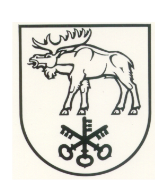 LAZDIJŲ RAJONO SAVIVALDYBĖS ADMINISTRACIJOSŠVIETIMO, KULTŪROS IR SPORTO SKYRIAUSVEDĖJASĮSAKYMASDĖL UGDYMO TURINIO ATNAUJINIMO ĮGYVENDINIMO LAZDIJŲ RAJONO SAVIVALDYBĖJE VEIKLOS PLANO 2022-2023 METAMS2022 m. balandžio    d. Nr.LazdijaiVadovaudamasis Lietuvos Respublikos vietos savivaldos įstatymo 29 straipsnio 8 dalies 2 punktu bei įgyvendindamas projektą Nr. 09.2.1-ESFA-V-726-03-0001 „Skaitmeninio ugdymo turinio kūrimas ir diegimas“, finansuojamą Europos socialinio fondo lėšomis, pagal 2014–2020 metų Europos Sąjungos fondų investicijų veiksmų programos 9 prioriteto „Visuomenės švietimas ir žmogiškųjų išteklių potencialo didinimas“ Nr. 09.2.1-ESFA-V-726 priemonę „Ugdymo turinio tobulinimas ir naujų mokymo organizavimo formų kūrimas ir diegimas“:1. T v i r t i n u ugdymo turinio atnaujinimo įgyvendinimo Lazdijų rajono savivaldybėje veiklos planą 2022-2023 metams (pridedama). 3. Nurodau, kad šis įsakymas per vieną mėnesį nuo paskelbimo (įteikimo) dienos gali būti skundžiamas pasirinktinai Lietuvos administracinių ginčų komisijos Kauno apygardos skyriui, adresu: Laisvės al. 36, LT-44240 Kaunas, Lietuvos Respublikos ikiteisminio administracinių ginčų nagrinėjimo tvarkos įstatymo nustatyta tvarka arba Regionų apygardos administracinio teismo Kauno rūmams, adresu: A. Mickevičiaus g. 8A, LT-44312 Kaunas, Lietuvos Respublikos administracinių bylų teisenos įstatymo nustatyta tvarka.Švietimo, kultūros ir sporto skyriaus vedėjas 		             Dalius Mockevičius Jūratė Jasiulevičienė, tel. 8 686 52738UGDYMO TURINIO ATNAUJINIMO ĮGYVENDINIMOLAZDIJŲ RAJONO SAVIVALDYBĖJE	veiklos PLANAS 2022–2023 METAMS	BENDROJI INFORMACIJABendrosios programos – nacionalinio lygmens ugdymo turinį reglamentuojantis dokumentas, padedantis siekti Lietuvos Respublikos švietimo įstatyme nustatytų priešmokyklinio, pradinio, pagrindinio ir vidurinio ugdymo tikslų. Bendrosiose programose apibrėžiami siektini ugdymosi rezultatai, nusakomos mokymo ir mokymosi turinio apimtys, detalizuojami ugdymo rezultatų pasiekimų lygių požymiai. Priešmokyklinio ugdymo turinys padeda siekti numatytų kompetencijų. Bendrosios programos atnaujinamos vadovaujantis Lietuvos Respublikos švietimo įstatymo 5 straipsnyje įtvirtintais švietimo sistemos principais.Pagrindiniai ugdymo turinio atnaujinimo etapai ir terminai:iki 2022 m. rugsėjo turi būti atnaujintos ir patvirtintos priešmokyklinio, pradinio, pagrindinio ir vidurinio ugdymo programos, o savivaldybių ir mokyklų ugdymo turinio atnaujinimo (toliau - UTA) komandos turi pasirengti veiklos planą, kuris padėtų atrasti geriausius sprendimus ugdymo turiniui „atvesti iki mokinio“.Iki 2023 m. rugsėjo turi būti sukurtas BUP atvaizdavimo įrankis, parengtos rekomendacijos mokytojams, sukurtas skaitmeninis įrankis mokinių pažangai stebėti, skaitmeninės priemonės, patobulintos mokytojų kompetencijos.Savivaldybės UTA įgyvendinimo Lazdijų rajono savivaldybėje veiklos planą 2022-2023 metams rengia 2021-02-15 Lazdijų rajono savivaldybės administracijos Švietimo, kultūros ir sporto skyriaus vedėjo įsakymu Nr. ŠV1-11 “Dėl darbo grupės sudarymo, įgyvendinant projektą “Skaitmeninio ugdymo turinio kūrimas ir diegimas“(09.2.1-ESFA-V-726-03-0001)” sudaryta įgyvendinimo darbo grupė (toliau - Savivaldybės UTA komanda).II. TIKSLAI IR UŽDAVINIAITikslas: Telkti Lazdijų rajono švietimo bendruomenę pasirengti UTA įgyvendinimui.Uždavinys: Pasirengti naujos kokybės ugdymo organizavimui.Veiklos: UTA įgyvendinimo Lazdijų rajono savivaldybėje veiklų koordinavimas;Mokyklų UTA komandų įveiklinimas.Uždavinys: Teikti Lazdijų rajono švietimo bendruomenei kolegialią metodinę pagalbą bei paramą.Veiklos:  Mokymų pagal atnaujintų Bendrųjų programų (toliau – BP) įgyvendinimo etapus organizavimas; Sėkmingų profesinių veiklų ir patirčių refleksija;  Veiklų ir aktualios informacijos viešinimas.III. UŽDAVINIŲ, VEIKLŲ, RODIKLIŲ IR REZULTATŲ SUVESTINĖIV. PLANO ĮGYVENDINIMO STEBĖSENAUTA komanda stebi bei vertina, ar įgyvendinami tikslai ir priemonės, ar pasiekti laukiami rezultatai. Plano įgyvendinimo rezultatai pristatomi Lazdijų rajono švietimo įstaigų vadovų pasitarimuose ne mažiau kaip vieną kartą per metus.________________________________PATVIRTINTALazdijų rajono savivaldybės administracijosŠvietimo, kultūros ir sporto skyriaus vedėjo 2022 m. balandžio 20 d. įsakymu Nr. ŠV1-241.Uždavinys. Pasirengti naujos kokybės ugdymo organizavimuiUždavinys. Pasirengti naujos kokybės ugdymo organizavimuiUždavinys. Pasirengti naujos kokybės ugdymo organizavimuiUždavinys. Pasirengti naujos kokybės ugdymo organizavimuiUždavinys. Pasirengti naujos kokybės ugdymo organizavimuiUždavinys. Pasirengti naujos kokybės ugdymo organizavimui1.1.Veikla: UTA įgyvendinimo Lazdijų rajono savivaldybėje veiklų koordinavimasVeikla: UTA įgyvendinimo Lazdijų rajono savivaldybėje veiklų koordinavimasVeikla: UTA įgyvendinimo Lazdijų rajono savivaldybėje veiklų koordinavimasVeikla: UTA įgyvendinimo Lazdijų rajono savivaldybėje veiklų koordinavimasVeikla: UTA įgyvendinimo Lazdijų rajono savivaldybėje veiklų koordinavimasVeikla: UTA įgyvendinimo Lazdijų rajono savivaldybėje veiklų koordinavimasPoveiklės pavadinimasPoveiklės pavadinimasRodiklisSiektina reikšmė ir rezultatasĮvykdymo data Atsakingi vykdytojaiPastabos1.1.1Savivaldybės UTA veiklos plano veiklų išdėstymas laiko juostoje Parengta ir paviešinta Savivaldybės UTA veiklos plano vizualizacija1 laiko juostaIki 2022-05-01Savivaldybės UTA komanda, vadovauja Alma Burbaitė1.1.2.Savivaldybės UTA komandos susitikimai, skirti aktualios informacijos UTA ir BP aptarimuiSavivaldybės UTA komandos susitikimų skaičiusNe mažiau kaip 1 susitikimas per ketvirtį2022-2023Savivaldybės UTA komanda, vadovauja Eglė MačionienėUTA komandaaptaria aktualijas, numato tolesnius veiksmus1.1.3.Susitikimų ir diskusijų su Bendrojo ugdymo mokyklų (toliau – UTA mokyklos) komandomis dėl UTA organizavimoSusitikimų ir diskusijų skaičius Ne mažiau kaip 1 susitikimas per ketvirtį2022-2023Savivaldybės UTA komanda, vadovauja Jūratė JasiulevičienėSusitarimai dėl ugdymo turinio atnaujinimo galimybių1.1.4.Situacijos analizė: duomenų dėl priemonių/pagalbos poreikio mokykloms, ruošiantis įgyvendinti UTA, rinkimas ir  apibendrinimasMokyklų, dalyvavusių apklausoje, procentinė išraiška100 % mokyklųIki 2022-05-312023 m. balandis (pakartotinė apklausa)Savivaldybės UTA komanda, vadovauja Edita PavasarienėAtlikta situacijos analizė1.2.Veikla: Mokyklų UTA komandų įveiklinimasVeikla: Mokyklų UTA komandų įveiklinimasVeikla: Mokyklų UTA komandų įveiklinimasVeikla: Mokyklų UTA komandų įveiklinimasVeikla: Mokyklų UTA komandų įveiklinimasVeikla: Mokyklų UTA komandų įveiklinimasPoveiklės pavadinimasPoveiklės pavadinimasRodiklisSiektina reikšmė ir rezultatasĮvykdymo data arba terminasAtsakingi vykdytojaiPastabos1.2.1Bendrojo ugdymo mokyklų komandų dėl UTA įgyvendinimo sudarymasSuformuotų Mokyklų UTA komandų skaičius 8 Mokyklų UTA komandosIki 2022-04-30Mokyklų vadovai,Jūratė JasiulevičienėSudarytos Mokyklų UTA komandos1.2.2.Mokyklų UTA veiklų planų 2022–2023 metams parengimasParengtų mokyklų UTA veiklos planų skaičius8 mokyklų UTA veiklos planaiIki 2022-06-30Mokyklų UTA komandos,Eglė MačionienėSuplanuotos veiklos ir priemonės sėkmingam atnaujintų BP diegimui2.Uždavinys: Teikti Lazdijų rajono švietimo bendruomenėms kolegialią metodinę pagalbą bei paramą Uždavinys: Teikti Lazdijų rajono švietimo bendruomenėms kolegialią metodinę pagalbą bei paramą Uždavinys: Teikti Lazdijų rajono švietimo bendruomenėms kolegialią metodinę pagalbą bei paramą Uždavinys: Teikti Lazdijų rajono švietimo bendruomenėms kolegialią metodinę pagalbą bei paramą Uždavinys: Teikti Lazdijų rajono švietimo bendruomenėms kolegialią metodinę pagalbą bei paramą Uždavinys: Teikti Lazdijų rajono švietimo bendruomenėms kolegialią metodinę pagalbą bei paramą 2.1.Veikla. Mokymų pagal atnaujintų Bendrųjų programų (toliau – BP) įgyvendinimo etapus organizavimasVeikla. Mokymų pagal atnaujintų Bendrųjų programų (toliau – BP) įgyvendinimo etapus organizavimasVeikla. Mokymų pagal atnaujintų Bendrųjų programų (toliau – BP) įgyvendinimo etapus organizavimasVeikla. Mokymų pagal atnaujintų Bendrųjų programų (toliau – BP) įgyvendinimo etapus organizavimasVeikla. Mokymų pagal atnaujintų Bendrųjų programų (toliau – BP) įgyvendinimo etapus organizavimasVeikla. Mokymų pagal atnaujintų Bendrųjų programų (toliau – BP) įgyvendinimo etapus organizavimasPoveiklės pavadinimasPoveiklės pavadinimasRodiklisSiektina reikšmė ir rezultatasĮvykdymo data arba terminasAtsakingi vykdytojaiPastabos2.1.1.Atsižvelgiant į atliktą situacijos analizę, parengtos ir įgyvendintos ilgalaikės kvalifikacijos tobulinimo  programos, atliepiančios BP įgyvendinimąMokymuose dalyvavusių pedagogų procentinė išraiška nuo visų savivaldybės bendrojo ugdymo pedagogų2022 m. ≥ 50 %2023 m. ≥ 80 %2022-2023VšĮ Lazdijų švietimo centras2.2.Veikla. Sėkmingų profesinių veiklų ir patirčių refleksijaVeikla. Sėkmingų profesinių veiklų ir patirčių refleksijaVeikla. Sėkmingų profesinių veiklų ir patirčių refleksijaVeikla. Sėkmingų profesinių veiklų ir patirčių refleksijaVeikla. Sėkmingų profesinių veiklų ir patirčių refleksijaVeikla. Sėkmingų profesinių veiklų ir patirčių refleksija2.2.1.Kolegialaus mokymo(si), remiantis profesinės dalykinės sėkmės pavyzdžiais ir patirtimi, organizavimas, BP įgyvendinimo sklaida savivaldybės mokomųjų dalykų metodiniuose būreliuose Renginių skaičius2022 m. ≥ 182023 m. ≥ 182022-2023VšĮ Lazdijų švietimo centrasSavivaldybėje veikia 18 mokomųjų dalykų metodinių būrelių2.2.2.Sukurtas profesinės patirties bankas www.svietimocentras.ltPaviešintų profesinių patirčių skaičius2022 m. ≥ 80 proc. pedagogų iš kiekvienos mokyklospaviešins po 1 profesinę patirtį 2023 m. ≥ 80 proc. pedagogų iš kiekvienos mokyklospaviešins po 1 profesinę patirtį 2022-2023Mokyklos, VšĮ Lazdijų švietimo centras Sėkmingų mokytojų / mokyklųpraktikų dirbant pagal atnaujintas BP viešinimas(Paviešintos profesinės patirties nuorodos)2.3.Veikla. Veiklų ir aktualios informacijos viešinimasVeikla. Veiklų ir aktualios informacijos viešinimasVeikla. Veiklų ir aktualios informacijos viešinimasVeikla. Veiklų ir aktualios informacijos viešinimasVeikla. Veiklų ir aktualios informacijos viešinimasVeikla. Veiklų ir aktualios informacijos viešinimas2.3.1.Sukurti internetinę erdvę, skirtą savivaldybės ir mokyklų UTA komandų komunikacijai ir informacijos sklaidaiSukurta internetinė erdvė1 erdvėIki 2022-06-01VšĮ Lazdijų švietimo centrasSavalaikis švietimo bendruomenės informavimas- prielaida sėkmingam pokyčių valdymui. 2.3.2.Organizuoti apibendrinamąjį renginį dėl UTAOrganizuotas apibendrinamasis renginys1 renginys2023 m. II-III ketvirtisVšĮ Lazdijų švietimo centras,UTA komanda